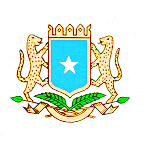 Federal Government of SomaliaMinistry of FinanceInvitation for Bids (IFB) – National Competitive Bidding (NCB)1.	This Invitation for Bids (IFB) follows the General Procurement Notice (GPN) for this project that appeared in UNDB online on June 01,2016.2.	The Federal Governmentof Somalia has received a loan from the International Development Association toward the cost of The Somali Core Economic Institution and Opportunities Program, and it intends to apply part of the proceeds of this loan to payments under the agreement(s) resulting from this IFB: : Temenos T24 Core Banking Software Post implementation extension and support services – IFB SO-MoF-2018-2-NC-RFB.3.	The Ministry of Finance of Somalia serves as the implementing agency for the project and now invites sealed bids from eligible Bidders supply extension and support services for Temenos T24 Core Banking Software Post implementation extension and support services.4.	Bidding will be conducted using the National Competitive Bidding (NCB)  procedures specified in the World Bank’s Guidelines: Procurement of Goods, Works and Non-Consulting Services under IBRD Loans and IDA Credits & Grants” dated January 2011 (revised July 2014) and its “Guidelines: Selection and Employment of Consultants under IBRD Loans and IDA Credits & Grants” dated January 2011” (revised July 2014); and is open to all Bidders eligible as defined in these Guidelines,that meet the following minimum qualification criteria:Bidder’s Financial Capability The Bidder shall furnish documentary evidence that it meets the following financial requirement(s): the average Annual Turnover in the last three years (2015, 2016, 2017) to be not less than USD300,000 (United States Dollars three hundred thousand only); In the case of a Joint Venture, the financial figures for each partner shall be added together to determine the Bidder’s compliance with the minimum qualification criteria for financial and technical capability. However, for a Joint Venture to qualify, each of its partner must meet at least 25 percent of the minimum criteria for financial capability and the partner in charge at least 40 percent.Bidder’s Experience and Technical Capacity The Bidder or each joint venture member must be a certified Temenos partner and should have demonstrable experience in undertaking implementation of the T24 r13 and above software with necessary integration into 3rd party / external systems. The Bidder or joint venture member must have completed at least one (1) successful such contract during the last five (5) years.Failure to comply with these requirements shall result in rejection of the Joint Venture’s bid. Subcontractors’ experience and resources shall not be taken into considerationBidder’s Legal Requirements	The Bidder shall be legally registered in its country of origin.Interested eligible Bidders may obtain further information from the Ministry of Finance of Somalia and check the bidding documents at the address given below during office hours from 8:00 to 16:00 hour local time.A pre-bidtelephone conference meeting which potential bidders may attend will be held on Monday December 03, 2018 at 3:00pm Somalia time (WEBEX number will be provided to registered firms).A complete set of bidding documents in English language may be obtained by interested bidders at the address below. Prior registration is required for submitting clarification questions on the bidding documents and receiving automatic notice of answers and of addenda to the bidding documents Bids must be delivered to the address below on or before Monday December 17, 2018 at 3:00pm Somalia local time.Bids need to be secured by a “bid securing declaration” using the form including in the bidding document. Late bids will be rejected. Bids will be opened in the presence of Bidders’ representatives who choose to attend at the address below at 3::00pm Somalia local time on Monday December 17, 2018.The attention of prospective Bidders is drawn to (i) the fact that they will be required to certify in their bids that all software is either covered by a valid license or was produced by the Bidder and (ii) that violations are considered fraud, which can result in ineligibility to be awarded World Bank-financed contracts.The address referred to above is shown below:Physical Address for submission/opening of bidsThe Score Project Procurement Specialist,SCORE Project Office,Ministry of Finance, Federal Government of SomaliaLocation: Shangani District, Mogadishu – Somalia Telephone: 	+25290619012032E-mail:          bidsmof@gmail.comIssuing date of the IFBNovember17,2018Name of CountryFederal Government of SomaliaName of ProjectThe Somali Core Economic Institution and Opportunities ProgramBrief Description of the Information SystemTemenos T24 Core Banking Software Post implementation extension and support servicesLoan / Credit NumberP152441IFB Title Temenos T24 Core Banking Software Post implementation extension and support servicesIFB NumberSO-MoF-2018-2-NC-RFB